Name:________________________________________ P.____ Date:_____________Notes Pg# 43: Geologic Time Scale
EQ: _______________________________________________________________Paleontologists use _______________ to reconstruct the history of ____________. Paleo:___________   Onto:________________  Logy: ______________A ___________  is a trace or an imprint of a ________________  __________________ that is preserved by ______________ 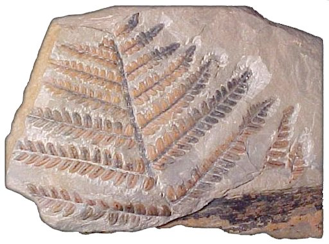 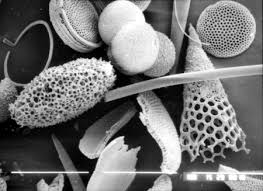 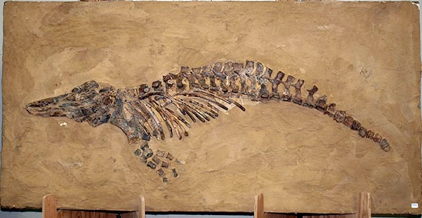 processes.Fossils of ___________-____________ organisms are called _____________-_____________ and date back as far as 3.8 billion years ago (_____).  These can only be seen with a ______________________.Relative DatingRelative dating is used to arrange past ______________  _________________, using rocks, in a _______________. This does not give the age of the rocks.Relative dating determines whether a fossil formed ____________  or ____________ another fossil formed.________________ fossils are found in layers of rock that are above _______________ fossils.Absolute DatingIn order for scientists to determine the age of ______________ they find, theyuse absolute dating _____________________.This method gives an actual __________ or date range, in number of ___________.Most ________________ dates for rocks are found through ___________________ methods which use radioactive minerals in rocks as a kind of geological _________________.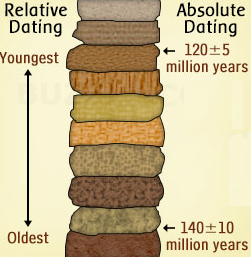 Examining the ____________  _____________  helps scientists identify when different ____________ lived and died.Some species are present in the fossil record for a _________ period of time, while others survive for long time spans ____________ _______________________.Examining the ____________ ________________  helps scientists identify when different __________ lived and died.Some species are present in the fossil record for a ___________ period of time, while others survive for long time spans __________________________________.Examining the fossil records helps us determine when ________________________ occur!ExtinctionsAn ____________________ happens when every individual of a species dies.A ______________ ___________ occurs when a large number of species go extinct during a relatively short amount of time.Gradual _________________ changes and ________________ events, such as the impact of an asteroid, can cause mass extinctions.Sixth Extinction Video Notes: